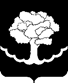 АДМИНИСТРАЦИЯ МУНИЦИПАЛЬНОГО ОБРАЗОВАНИЯ ЗАОКСКИЙ РАЙОН ПОСТАНОВЛЕНИЕОб утверждении отчета о выполнении муниципальной программы «Развитие образования в муниципальном образовании Заокский район на 2023-2025 годы» за II квартал 2023 года  В соответствии со статьёй 15 Федерального закона от 06.10.2003 № 131-ФЗ «Об общих принципах организации местного самоуправления в Российской Федерации», с постановлением администрации муниципального образования Заокский район от 27 июня 2012 г. № 951 «Об утверждении порядка разработки, утверждения, реализации и оценки эффективности муниципальных целевых программ муниципального образования Заокский район», на основании статей 5,22,23  Устава   муниципального образования Заокский район администрация муниципального образования Заокский  район ПОСТАНОВЛЯЕТ:1.Утвердить  отчет о выполнении муниципальной программы «Развитие образования в муниципальном образовании Заокский район на 2023-2025 годы» за II квартал 2023 года (приложение).2.Постановление подлежит размещению на официальном сайте   муниципального образования Заокский район zaokskiy@tularegion.ru в информационно-телекоммуникационной сети Интернет.3.Постановление вступает в силу со дня  подписания.Исп.: Денисовская Е.А.Тел.2-82-0907/Отчет_о_выполнении_муници_программы_Развитие_образованияПриложениек постановлению администрациимуниципального образованияЗаокский районОт 21.07.2023 № 1389Отчет о выполнении муниципальной программы «Развитие образования в муниципальном образовании Заокский район на 2023-2025 годы» за II квартал 2023 годаот 21 июля 2023 года№ 1389Глава администрациимуниципального образованияЗаокский районА.Ю. АтаянцНаименование муниципальной программыОбъем ассигнований (тыс.руб)Объем ассигнований (тыс.руб)% выполненияНаименование муниципальной программыуточненный план на год (тыс.руб)исполнено (кассовый расход) (тыс.руб)% выполнениямуниципальная программа «Развитие образования в муниципальном образовании Заокский район на 2023-2025 годы»705 028 153,91311 428 892,2444,2%